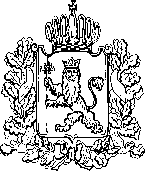 АДМИНИСТРАЦИЯ ВЛАДИМИРСКОЙ ОБЛАСТИПРАВЛЕНИЕ ДЕПАРТАМЕНТА ЦЕН И ТАРИФОВПОСТАНОВЛЕНИЕ30.05.2017						                                                        № 15/1О внесении изменения в постановлениедепартамента цен и тарифов администрации Владимирской области от 03.12.2014 № 54/26 В соответствии с Федеральным законом от 27.07.2010 № 190-ФЗ «О теплоснабжении», постановлением Правительства Российской Федерации от 22.10.2012 № 1075 «О ценообразовании в сфере теплоснабжения», Методическими указаниями по расчету регулируемых цен (тарифов) в сфере теплоснабжения, утвержденными приказом Федеральной службы по тарифам от 13.06.2013 № 760-э, департамент цен и тарифов администрации Владимирской области п о с т а н о в л я е т:  1. Внести изменение в постановление департамента цен и тарифов администрации Владимирской области от 03.12.2014 № 54/26 «О тарифах на тепловую энергию», изложив приложение № 1 к постановлению в следующей редакции согласно приложению.2. Указанное в пункте 1 настоящего постановления изменение вступает в силу с  01 июля 2017 года. 3. Настоящее постановление подлежит официальному опубликованию в средствах массовой информации.Председатель правлениядепартамента цен и тарифовадминистрации Владимирской области                                             М.С.НовоселоваПриложениек постановлению департаментацен и тарифов администрацииВладимирской областиот 30.05.2017 № 15/1Тарифы на тепловую энергию (мощность), поставляемую потребителям№ п/пНаименование регулируемой организацииВид тарифаГодВода1МУП «Коммунальные системы Петушинского района»Для потребителей, в случае отсутствия дифференциации тарифов по схеме подключения (без учета НДС)Для потребителей, в случае отсутствия дифференциации тарифов по схеме подключения (без учета НДС)Для потребителей, в случае отсутствия дифференциации тарифов по схеме подключения (без учета НДС)1МУП «Коммунальные системы Петушинского района»одноставочный
руб./Гкал01.01.2015-30.06.20151776,331МУП «Коммунальные системы Петушинского района»одноставочный
руб./Гкал01.07.2015-31.12.20151876,271МУП «Коммунальные системы Петушинского района»одноставочный
руб./Гкал01.01.2016-30.06.20161876,271МУП «Коммунальные системы Петушинского района»одноставочный
руб./Гкал01.07.2016-31.12.20162999,321МУП «Коммунальные системы Петушинского района»одноставочный
руб./Гкал01.01.2017-30.06.20172999,321МУП «Коммунальные системы Петушинского района»одноставочный
руб./Гкал01.07.2017-31.12.201711906,41